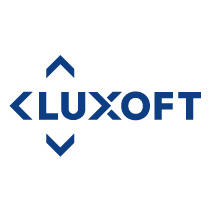 Luxoft Presents Latest Software Integration Technology at Embedded Vision Summit 2016New York, NY, April  27, 2016: Luxoft Holding, Inc (NYSE:LXFT), a leading provider of software development services and innovative IT solutions to a global client base, today announced it will be presenting at the Embedded Vision Summit in Santa Clara, CA on May 3, 2016. The Summit is the leading event for innovators who want to bring visual intelligence into products through deployable computer vision and deep learning.Luxoft’s Senior Director of Embedded Systems, Alexey Rybakov, will be sharing his insights on embedded technology during his presentation, “Making Computer Vision Software Run Fast on Your Embedded Platform,” on Tuesday, May 3 at 3:45 p.m.  In addition to the presentation, Luxoft will hold joint demonstrations of GPU accelerated deep-learning neural network, computer vision, and video processing software throughout the show with Imagination Technologies and with ARM. These live, joint demonstrations are designed to show the practicality of running sophisticated vision algorithms on low-cost and low-power devices.  The demonstrations will take place at Luxoft’s booth #S7 located in Center Hall A3. “From connected cars and smart cities to Internet of Things and mobile devices, computer vision is increasingly used in the design of everyday technology,” said Rybakov. “Today we see unprecedented industry demand to integrate both legacy and emerging sensors with computer vision software for safer, smarter, and more intelligent products.”New advances in deployable computer vision technology are emerging at an accelerated rate. Embedding those advances into new products can be a foundation for competitive advantage.“New technologies like deep neural networks and low-cost, low-power processors are enabling sophisticated vision capabilities to be incorporated into a wide range of mass-market devices, including home monitoring cameras, automotive safety systems, and virtual reality goggles,” said Jeff Bier, founder of the Embedded Vision Alliance.  “Because most end-product companies lack experience with these emerging technologies, expert partners like Luxoft are key to bringing new vision-enabled products to market quickly.”The Embedded Vision Summit is the only event focused entirely on helping product developers build better products using computer vision. Attendees to the event can see the latest in practical technology to bring visual intelligence into cloud applications, embedded systems, mobile apps, wearables and PCs all in one place for three full days. To meet with the team while at the event, please email Vision@luxoft.com.About Luxoft Luxoft Holding, Inc (NYSE:LXFT) is a leading provider of software development services and innovative IT solutions to a global client base consisting primarily of large multinational corporations. Luxoft’s software development services consist of core and mission critical custom software development and support, product engineering and testing, and technology consulting. Luxoft’s solutions are based on its proprietary products and platforms that directly impact its clients’ business outcomes and efficiently deliver continuous innovation. The Company develops its solutions and delivers its services from 27 dedicated delivery centers worldwide. It has 11,000 employees across 32 offices in 17 countries in North America, Mexico, Western and Eastern Europe, Asia Pacific, and South Africa. Luxoft is incorporated in Tortola, British Virgin Islands, has its operating headquarters office in Zug, Switzerland and is listed on the New York Stock Exchange. For more information, please visit http://www.luxoft.com Forward-Looking StatementsThis news release of Luxoft Holding, Inc (“Luxoft”) contains “forward-looking statements” within the meaning of the Private Securities Litigation Reform Act of 1995, Section 27A of the Securities Act of 1933, and Section 21E of the Securities Exchange Act of 1934. These forward-looking statements include information about possible or assumed future results of our business and financial condition, as well as the results of operations, liquidity, plans and objectives. In some cases, you can identify forward-looking statements by terminology such as “believe,” “may,” “estimate,” “continue,” “anticipate,” “intend,” “should,” “plan,” “expect,” “predict,” “potential,” or the negative of these terms or other similar expressions. These statements are subject to, without limitation, the risk factors discussed under the heading “Risk Factors” in Luxoft’s Annual Report on Form 20-F for the year ended March 31, 2015 and other documents filed with or furnished to the Securities and Exchange Commission by Luxoft. Except as required by law, Luxoft undertakes no obligation to publicly update any forward-looking statements for any reason after the date of this news release whether as a result of new information, future events or otherwise.Contact: Luxoft Holding, Inc
Alina V. Plaia, +1 212-964-9900 ext. 2404
Vice-President, Global Communications
IR@luxoft.com
or
Robin Carley, +1 212-964-9900 ext. 2267
Manager, Public Relations
rcarley@luxoft.com